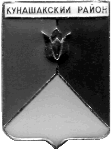 РОССИЙСКАЯ ФЕДЕРАЦИЯАДМИНИСТРАЦИЯ КУНАШАКСКОГО МУНИЦИПАЛЬНОГО РАЙОНАЧЕЛЯБИНСКОЙ ОБЛАСТИПОСТАНОВЛЕНИЕ От «20» января 2023 г.     №72Об   утверждении  Административного  регламентапредоставления государственной  (муниципальной) услуги     «Передача    в     собственность     граждан занимаемых  ими   жилых  помещений   жилищногофонда    (приватизация   жилищного     фонда)»    на         территории        муниципального           образования     «Кунашакский            муниципальный           район»В соответствии с Федеральным законом от 6 октября . № 131-ФЗ
«Об общих принципах организации местного самоуправления в Российской Федерации», Федеральным законом от 27 июля 2010года № 210-ФЗ «Об организации предоставления государственных и муниципальных услуг»ПОСТАНОВЛЯЮ:          1. Утвердить прилагаемый Административный регламент предоставления государственной (муниципальной) услуги «Передача в собственность граждан занимаемых ими жилых помещений жилищного фонда (приватизация жилищного фонда)» на территории муниципального образования  «Кунашакский муниципальный район»	2. Отделу информационных технологий Администрации Кунашакского муниципального района (Ватутин В.Р.) опубликовать настоящее постановление на официальном сайте Администрации района.3. Контроль за исполнением данного постановления возложить на заместителя Главы муниципального района по имуществу и экономике – руководителя управления имущественных и земельных отношений администрации Кунашакского муниципального района Вакилову Э.А.Глава района 				 	                                                 С.Н. Аминов  УТВЕРЖДЕНпостановлением АдминистрацииКунашакскогомуниципального районаот «___»____2023г. № ______Административный регламент предоставления муниципальной услуги «Передача в собственность граждан занимаемых ими жилых помещений жилищного фонда (приватизация жилищного фонда)» на территории Кунашакского муниципального районаТиповой Административный регламент предоставления муниципальной  услуги «Передача в собственность граждан занимаемых ими
жилых помещений жилищного фонда (приватизация жилищного фонда)» на территории Кунашакского муниципального районаОбщие положенияАдминистративный регламент предоставления муниципальной услуги «Передача в собственность граждан занимаемых ими жилых помещений жилищного фонда (приватизация жилищного фонда)» (далее − Административный регламент) устанавливает состав, последовательность и сроки выполнения административных процедур (действий) и (или) принятия решений по предоставлению муниципальной услуги, осуществляемых по запросу (заявлению) физического лица либо его представителя. Настоящий Административный регламент регулирует отношения, возникающие на основании Закона Российской Федерации от 04.07.1991 
№ 1541-1 «О приватизации жилищного фонда в Российской Федерации», Жилищного кодекса Российской Федерации, Федерального закона от 29.12.2004 
№ 189-ФЗ «О введении в действие Жилищного кодекса Российской Федерации», Федерального закона от 13.07.2015 № 218-ФЗ «О государственной регистрации недвижимости», Федерального закона от 27.07.2010 № 210-ФЗ «Об организации предоставления государственных и муниципальных услуг» (далее − Федеральный закон № 210-ФЗ).Круг ЗаявителейЗаявителями на получение муниципальной услуги являются граждане Российской Федерации, имеющие право пользования жилыми помещениями муниципального жилищного фонда на условиях социального найма, с согласия всех имеющих право на приватизацию данных жилых помещений совершеннолетних лиц и несовершеннолетних в возрасте от 14 до 18 лет (далее − Заявитель).Интересы Заявителей, указанных в пункте 1.2 настоящего Административного	регламента, могут представлять лица, обладающие соответствующими полномочиями (далее − представитель).Требования к порядку информирования о предоставлении                                  муниципальной услугиИнформирование о порядке предоставления муниципальной услуги осуществляется:непосредственно при личном приеме Заявителя в Управление имущественных и земельных отношений Администрации Кунашакского муниципального района (далее – Уполномоченный орган) или   в территориальном отделе областного государственного автономного учреждения «Многофункциональный центр предоставления муниципальных услуг   Челябинской области») в Кунашакском муниципальном районе (далее - многофункциональный центр), находящегося по адресу: 456730, Челябинская область, с.Кунашак, ул.Коммунистическая, д. 12, график работы: понедельник, среда, четверг, пятница с 9-00 до 17-00, вторник с 9-00 до 19-00, суббота  с 9-00 до 13-00, без перерыва на обед, воскресенье выходной ; Адрес электронной почты (E-mail): kunashak@mfc-74.ru,  сайт: https://mfc-74.ru;по телефону Уполномоченным органом 835148-2-61-23 или многофункциональным центром 835148-2-50-11;письменно, в том числе посредством электронной почты, факсимильнойсвязи;посредством размещения в открытой и доступной форме информации:− в федеральной государственной информационной системе «Единый портал государственных и муниципальных услуг (функций)» (https://www.gosuslugi.ru/) (далее − ЕПГУ);− в автоматизированной системе «Портал государственных и муниципальных услуг Челябинской области» (https://www.gosuslugi74.ru/) (далее − РПГУ);− на официальном сайте Уполномоченного органа https://www.kunashak.ru/;посредством размещения информации на информационных стендах Уполномоченного органа или многофункционального центра.Информирование о предоставлении муниципальной услуги осуществляется по вопросам, касающимся:− способов подачи заявления о предоставлении муниципальной услуги;− адресов Уполномоченного органа и многофункциональных центров, обращение в которые необходимо для предоставления муниципальной услуги;− справочной информации о работе Уполномоченного органа;− документов, необходимых для предоставления муниципальной услуги 
и услуг, которые являются необходимыми и обязательными для предоставления муниципальной услуги;− порядка и сроков предоставления муниципальной услуги;− порядка получения сведений о ходе рассмотрения заявления 
о предоставлении муниципальной услуги и о результатах предоставления муниципальной услуги;− по вопросам предоставления услуг, которые являются необходимыми 
и обязательными для предоставления муниципальной услуги;− порядка досудебного (внесудебного) обжалования действий (бездействия) должностных лиц и принимаемых ими решений при предоставлении муниципальной услуги.Получение информации по вопросам предоставления муниципальной услуги 
и услуг, которые являются необходимыми и обязательными для предоставления муниципальной услуги осуществляется бесплатно.При устном обращении Заявителя (лично или по телефону) должностное лицо Уполномоченного органа, работник многофункционального центра, осуществляющий консультирование, подробно и в вежливой (корректной) форме информирует обратившихся по интересующим вопросам.Ответ на телефонный звонок должен начинаться с информации 
о наименовании органа, в который позвонил Заявитель, фамилии, имени, отчества (последнее − при наличии) и должности специалиста, принявшего телефонный звонок.Если должностное лицо Уполномоченного органа не может самостоятельно дать ответ, телефонный звонок должен быть переадресован (переведен) на другое должностное лицо или же обратившемуся лицу должен быть сообщен телефонный номер, по которому можно будет получить необходимую информацию.Если подготовка ответа требует продолжительного времени, он предлагает Заявителю один из следующих вариантов дальнейших действий:изложить обращение в письменной форме;назначить другое время для консультаций.Должностное лицо Уполномоченного органа не вправе осуществлять информирование, выходящее за рамки стандартных процедур и условий предоставления муниципальной услуги и влияющее прямо или косвенно 
на принимаемое решение.Продолжительность информирования по телефону не должна превышать 
10 минут.Информирование осуществляется в соответствии с графиком приема граждан.По письменному обращению должностное лицо Уполномоченного органа, ответственное за предоставление муниципальной услуги, подробно в письменной форме разъясняет гражданину сведения по вопросам, указанным в пункте 1.5. настоящего Административного регламента в порядке, установленном Федеральным законом от 02.05.2006 № 59-ФЗ «О порядке рассмотрения обращений граждан Российской Федерации» (далее − Федеральный закон № 59-ФЗ).На ЕПГУ размещаются сведения, предусмотренные Положением 
о федеральной государственной информационной системе «Федеральный реестр государственных и муниципальных услуг (функций)», утвержденным постановлением Правительства Российской Федерации от 24.10.2011 № 861.Доступ к информации о сроках и порядке предоставления муниципальной услуги осуществляется без выполнения Заявителем каких-либо требований, в том числе без использования программного обеспечения, установка которого 
на технические средства Заявителя требует заключения лицензионного или иного соглашения с правообладателем программного обеспечения, предусматривающего взимание платы, регистрацию или авторизацию Заявителя или предоставление 
им персональных данных.На официальном сайте Уполномоченного органа, на стендах в местах предоставления муниципальной услуги и услуг, которые являются необходимыми 
и обязательными для предоставления муниципальной услуги, 
и в многофункциональном центре размещается следующая справочная информация:о месте нахождения и графике работы Уполномоченного органа 
и его структурных подразделений, ответственных за предоставление муниципальной услуги, а также многофункциональных центров;справочные телефоны структурных подразделений Уполномоченного органа, ответственных за предоставление муниципальной услуги, в том числе номер телефона-автоинформатора (при наличии);адрес официального сайта, а также электронной почты и (или) формы обратной связи Уполномоченного органа в сети «Интернет».В залах ожидания Уполномоченного органа размещаются нормативные правовые акты, регулирующие порядок предоставления муниципальной услуги, 
в том числе Административный регламент, которые по требованию Заявителя предоставляются ему для ознакомления.Размещение информации о порядке предоставления муниципальной услуги на информационных стендах в помещении многофункционального центра осуществляется в соответствии с соглашением, заключенным между многофункциональным центром и Уполномоченным органом с учетом требований 
к информированию, установленных Административным регламентом.Информация о ходе рассмотрения заявления о предоставлении муниципальной услуги и о результатах предоставления муниципальной услуги может быть получена Заявителем (его представителем) в личном кабинете на ЕПГУ, а также в соответствующем структурном подразделении Уполномоченного органа при обращении Заявителя лично, по телефону, посредством электронной почты.Стандарт предоставления муниципальной услуги            Наименование муниципальной услугиМуниципальная услуга Передача в собственность граждан занимаемых ими жилых помещений жилищного фонда (приватизация жилищного фонда) (далее − муниципальная услуга).Описание результата предоставления муниципальной услугиРезультатом предоставления муниципальной услуги является:	1) решение о заключении договора о передаче жилого помещения 
в собственность граждан с приложением проекта договора о передаче жилого помещения в собственность граждан в форме электронного документа, подписанного усиленной электронной подписью;	2) решение об отказе в предоставлении муниципальной услуги.Срок предоставления муниципальной услуги, в том числе с учетом необходимости обращения в организации, участвующие в предоставлении муниципальной услуги, срок предоставления муниципальной услуги, срок выдачи (направления) документов, являющихся результатом предоставления муниципальной услугиУполномоченный орган в течение 35 рабочих дней со дня регистрации заявления и документов, необходимых для предоставления муниципальной услуги 
в Уполномоченном органе, направляет Заявителю способом указанном в заявлении один из результатов, указанных в пункте 2.2 Административного регламента.Нормативные правовые акты, регулирующие предоставление муниципальной услугиПеречень нормативных правовых актов, регулирующих предоставление муниципальной услуги (с указанием их реквизитов и источников официального опубликования), размещается в федеральной государственной информационной системе «Федеральный реестр государственных и муниципальных услуг (функций)» 
и на ЕПГУ, РПГУ.Исчерпывающий перечень документов и сведений, необходимых 
в соответствии с нормативными правовыми актами для предоставления муниципальной услуги и услуг, которые являются необходимыми 
и обязательными для предоставления муниципальной услуги, подлежащих представлению Заявителем, способы их получения Заявителем, в том числе 
в электронной форме, порядок их представленияДля получения муниципальной услуги Заявитель представляет:	1)	заявление о предоставлении муниципальной услуги по форме, согласно Приложению № 1 к настоящему Административному регламенту.В случае направления заявления посредством ЕПГУ формирование заявления осуществляется посредством заполнения интерактивной формы на ЕПГУ 
без необходимости дополнительной подачи заявления в какой-либо иной форме.В заявлении также указывается один из следующих способов направления результата предоставления государственной (муниципальной) услуги:	в форме электронного документа в личном кабинете на ЕПГУ;	дополнительно на бумажном носителе в виде распечатанного экземпляра электронного документа в Уполномоченном органе, многофункциональном центре;	2)	 основной документ, удостоверяющий личность Заявителя, представителя (паспорт гражданина Российской Федерации), предоставляется в случаях обращения Заявителя без использования ЕПГУ.В случае направления заявления посредством ЕПГУ сведения из документа, удостоверяющего личность Заявителя, представителя, проверяются при подтверждении учетной записи в Единой системе идентификации и аутентификации (далее − ЕСИА) и могут быть проверены путем направления запроса 
с использованием системы межведомственного электронного взаимодействия 
(далее − СМЭВ).В случае, если заявление подается представителем, дополнительно предоставляется документ, подтверждающий полномочия представителя действовать от имени Заявителя.Документ, подтверждающий полномочия Заявителя, должен быть выдан нотариусом и подписан усиленной квалификационной электронной подписью нотариуса;	3)	основной документ, удостоверяющий личность представителя Заявителя (паспорт гражданина Российской Федерации), предоставляется в случаях обращения представителя Заявителя без использования ЕПГУ;	4)	документ, подтверждающий полномочия представителя Заявителя, лица, уполномоченного в установленном порядке члена семьи Заявителя, лица, зарегистрированного в приватизируемом жилом помещении (нотариально удостоверенная доверенность), законного представителя лица, имеющего право пользования данным помещением на условиях социального найма, достигшего 
14-летнего возраста, или решение уполномоченного органа в сфере опеки, попечительства и патронажа (в отношении недееспособных/ограниченно дееспособных граждан, а также детей, оставшихся без попечения родителей, детей, помещенных под надзор в организации для детей-сирот и детей, оставшихся 
без попечения родителей), оформленные в установленном порядке 
и подтверждающие полномочия представителя Заявителя по предоставлению документов для подписания договора передачи в порядке приватизации занимаемых гражданами жилых помещений (далее − договор передачи), получению договора передачи;	5)	вступившее в законную силу решение суда (копия, заверенная судом, принявшим решение) о признании гражданина недееспособным/ограниченно дееспособным − представляется в отношении Заявителя, членов семьи Заявителя, лиц, зарегистрированных в приватизируемом жилом помещении, а также лиц, имеющих право пользования данным помещением на условиях социального найма;	6)	согласие органа, уполномоченного в сфере опеки и попечительства, 
на передачу в порядке приватизации жилого помещения в собственность недееспособного/ограниченно дееспособного гражданина, а также в собственность детей, оставшихся без попечения родителей, детей, помещенных под надзор 
в организации для детей-сирот и детей, оставшихся без попечения родителей − представляется в отношении Заявителя, членов семьи Заявителя, лиц, зарегистрированных в приватизируемом жилом помещении, а также лиц, имеющих право пользования данным помещением на условиях социального найма;	7)	сведения о лицах, зарегистрированных по месту пребывания или 
по месту жительства, а также состоящих на миграционном учете совместно 
по одному адресу;8)	выписка из личного дела (справка) с указанием периода прохождения военной службы, состава семьи и отражения регистрации при воинской части по периодам службы (для офицеров, в том числе уволенных в запас, и членов их семей; граждан, проходящих (проходивших) военную службу по контракту, и членов их семей; граждан, которым предоставлено (было предоставлено) в пользование служебное жилое помещение при воинской части на период трудового договора (контракта), и членов их семей) − представляется в отношении Заявителя, членов семьи Заявителя, лиц, зарегистрированных в приватизируемом жилом помещении, лиц, имеющих право пользования данным помещением на условиях социального найма (в случае прохождения службы);	9)	справка об освобождении гражданина из мест лишения свободы, участвующего в приватизации, и ее копия − представляется в отношении Заявителя, членов семьи Заявителя, лиц, зарегистрированных в приватизируемом жилом помещении, лиц, имеющих право пользования данным помещением на условиях социального найма (в случае отбывания наказания в местах лишения свободы);10)	вступивший в законную силу приговор суда (копия, заверенная судом, принявшим решение), а также документ, подтверждающий отбывание наказания гражданами, осужденными к лишению свободы или к принудительным работам 
(в соответствии с постановлением Конституционного Суда Российской Федерации 
от 23.06.1995 № 8-П), − представляется в отношении Заявителя, членов семьи Заявителя, лиц, зарегистрированных в приватизируемом жилом помещении, лиц, имеющих право пользования данным помещением на условиях социального найма (при наличии в отношении таких лиц, вступившего в силу приговора суда);11)	письменное согласие на приватизацию занимаемого жилого помещения Заявителя, члена семьи Заявителя, иного лица, зарегистрированного 
в приватизируемом жилом помещении, лица, имеющего право пользования данным помещением на условиях социального найма, достигшего 14-летнего возраста, и/или его законного представителя или лица, уполномоченного в установленном порядке, или письменный отказ от приватизации занимаемого жилого помещения члена семьи Заявителя, иного лица, зарегистрированного в приватизируемом жилом помещении, лица, имеющего право пользования данным помещением на условиях социального найма, достигшего 14-летнего возраста, и/или его законного представителя или лица, уполномоченного в установленном порядке;12) документы, подтверждающие право Заявителей на пользование приватизируемым жилым помещением на условиях социального найма;13)	документы, подтверждающие использованное (неиспользованное) право на приватизацию жилого помещения;14)	документ уполномоченного органа, подтверждающий неиспользованное право на участие в приватизации по прежнему месту жительства, представляется в отношении Заявителя, членов семьи Заявителя, лиц, зарегистрированных в приватизируемом жилом помещении, лиц, имеющих право пользования данным помещением на условиях социального найма;15)	документы, подтверждающие отказ граждан Российской Федерации, имеющих право на участие в приватизации жилого помещения, от приватизации такого жилого помещения, если не все лица, имеющие указанное право, участвуют 
в приватизации;В случае обращения посредством ЕПГУ и предоставления документа, подтверждающего полномочия действовать от имени Заявителя, необходимость предоставления письменного согласия, указанного в подпункте 11 пункта 2.5. Административного регламента, отсутствует.Заявления и прилагаемые документы, указанные в пункте 2.5 настоящего Административного регламента, направляются (подаются) в Уполномоченный орган в электронной форме путем заполнения формы запроса через личный кабинет 
на ЕПГУ.Исчерпывающий перечень документов и сведений, 
необходимых в соответствии с нормативными правовыми актами для предоставления муниципальной услуги, которые находятся в распоряжении государственных органов, органов местного самоуправления и иных органов, участвующих в предоставлении государственных или муниципальных услугПеречень документов и сведений, необходимых в соответствии 
с нормативными правовыми актами для предоставления муниципальной услуги, которые находятся в распоряжении государственных органов, органов местного самоуправления и иных органов, участвующих в предоставлении государственных или муниципальных услуг, в случае обращения:1)	свидетельство о рождении для членов семьи Заявителя, лиц, зарегистрированных в приватизируемом жилом помещении, не достигших 
14-летнего возраста;2)	документы, содержащие сведения о гражданстве лиц, не достигших 
14-летнего возраста;3)	выписка из домовой книги с полной информацией о гражданах, зарегистрированных по месту жительства в данном жилом помещении в настоящее время, а также зарегистрированных ранее и выбывших за период с момента выдачи ордера;4)	копия финансового лицевого счета при приватизации комнат 
в коммунальной квартире или отдельных квартир в случае утери ордера;5)	решение уполномоченного органа исполнительной власти Челябинской области о признании приватизируемого жилого помещения пригодным (непригодным) для проживания граждан;6)	документ, подтверждающий полномочия органа, указанного 
в подпункте 14 пункта 2.5. настоящего Административного регламента, по выдаче документа, подтверждающего неиспользованное право на участие в приватизации по прежнему месту жительства (копия, заверенная органом, его выдавшим).При предоставлении муниципальной услуги Уполномоченному органу запрещается требовать от Заявителя осуществления действий, в том числе согласований, необходимых для получения муниципальной услуги и связанных 
с обращением в иные государственные органы и организации, за исключением получения услуг, включенных в перечень услуг, которые являются необходимыми 
и обязательными для предоставления муниципальной услуги.  Исчерпывающий перечень оснований для отказа в приеме документов, необходимых для предоставления муниципальной услугиОснованиями для отказа в приеме к рассмотрению документов, необходимых для предоставления муниципальной услуги, являются:заявление о предоставлении муниципальной услуги подано в орган местного самоуправления или организацию, в полномочия которых не входит предоставление услуги;неполное заполнение обязательных полей в форме заявления
о предоставлении услуги (недостоверное, неправильное);представление неполного комплекта документов;представленные документы утратили силу на момент обращения за услугой (документ, удостоверяющий личность; документ, удостоверяющий полномочия представителя Заявителя, в случае обращения за предоставлением услуги указанным лицом);представленные документы содержат подчистки и исправления текста, 
не заверенные в порядке, установленном законодательством Российской Федерации;подача заявления о предоставлении услуги и документов, необходимых для предоставления услуги, в электронной форме с нарушением установленных требований;представленные в электронной форме документы содержат повреждения, наличие которых не позволяет в полном объеме использовать информацию 
и сведения, содержащиеся в документах для предоставления услуги;заявление подано лицом, не имеющим полномочий представлять интересы Заявителя.Решение об отказе в приеме документов направляется не позднее первого рабочего дня, следующего за днем подачи заявления.Исчерпывающий перечень оснований для отказа 
в предоставлении муниципальной услугиОснованиями для отказа в предоставлении муниципальной услуги являются:1)	противоречие документов или сведений, полученных с использованием межведомственного информационного взаимодействия, представленным Заявителем документам или сведениям;2)	обращение за предоставлением государственной услуги лица, 
не являющегося Заявителем на предоставление муниципальной услуги 
в соответствии с настоящим Административным регламентом (в случае, если указанное основание было выявлено при процедуре принятия решения 
о предоставлении муниципальной услуги);3)	отсутствие согласия с приватизацией жилого помещения одного 
из членов семьи Заявителя, лиц, зарегистрированных в приватизируемом жилом помещении, лиц, имеющих право пользования данным помещением на условиях социального найма и не использовавших право на приватизацию;4)	обращение Заявителя, одного из членов семьи Заявителя, иного лица, зарегистрированного в приватизируемом жилом помещении, лица, имеющего право пользования данным помещением на условиях социального найма, достигшего 
14-летнего возраста, и/или его законного представителя или лица, уполномоченного в установленном порядке, об отсутствии намерений оформлять приватизацию;5)	отказ в приватизации жилого помещения одного или нескольких лиц, зарегистрированных по месту жительства с Заявителем;6)	использованное ранее право на приватизацию;7)	заявление о приватизации жилого помещения, находящегося в аварийном состоянии, в общежитии, служебного жилого помещения;8)	отсутствие/непредставление сведений, подтверждающих участие (неучастие) в приватизации, из других субъектов Российской Федерации;9)	отсутствие права муниципальной собственности на приватизируемое Заявителем жилое помещение;10)	изменение паспортных и/или иных персональных данных в период предоставления государственной услуги;11)	арест жилого помещения;12)	изменение состава лиц, совместно проживающих в приватизируемом жилом помещении с Заявителем, в период предоставления государственной услуги;13)	наличие в составе семьи Заявителя лиц, зарегистрированных 
в приватизируемом жилом помещении, лиц, имеющих право пользования данным помещением на условиях социального найма (в случае, если от соответствующих лиц не представлено согласие на приватизацию жилого помещения или не представлены сведения, подтверждающие отсутствие у соответствующих лиц права 
на приватизацию жилого помещения):	−	граждан, выбывших в организации стационарного социального обслуживания;	−	временно отсутствующих граждан (выбывших для прохождения службы 
в ряды Вооруженных сил, на период учебы/работы, в жилые помещения, предоставленные для временного проживания);	−	граждан, находящихся в местах лишения свободы или осужденных 
к принудительным работам (в соответствии с постановлением Конституционного Суда Российской Федерации от 23.06.1995 № 8-П);	−	граждан, снятых с регистрационного учета на основании судебных решений, но сохранивших право пользования жилым помещением;	−	граждан, снятых с регистрационного учета без указания точного адреса.	В случае непредставления документов, выражающих волю граждан вышеперечисленных категорий в отношении приватизации жилого помещения (согласие на отказ/доверенность), или документов, подтверждающих прекращение права на жилое помещение.14)	наличие в составе семьи Заявителя лиц, зарегистрированных 
в приватизируемом жилом помещении, лиц, имеющих право пользования данным помещением на условиях социального найма, граждан, признанных на основании судебных решений безвестно отсутствующими;15)	решение органа, осуществляющего государственную регистрацию прав на недвижимое имущество и сделок с ним, государственный кадастровый учет недвижимого имущества, об отказе в государственной регистрации прав (перехода прав) на приватизируемое жилое помещение в случаях, когда причина отказа 
не может быть устранена самостоятельно уполномоченным органом;16)	оспаривание в судебном порядке права на жилое помещение, 
в отношении которого подано заявление о приватизации жилого помещения.Перечень услуг, которые являются необходимыми и обязательными 
для предоставления муниципальной услуги, в том числе сведения о документе (документах), выдаваемом (выдаваемых) организациями, участвующими 
в предоставлении муниципальной услугиУслуги, необходимые и обязательные для предоставления муниципальной услуги, отсутствуют.Порядок, размер и основания взимания государственной пошлины 
         или иной оплаты, взимаемой за предоставление муниципальной услугиПредоставление муниципальной услуги осуществляется бесплатно.  Максимальный срок ожидания в очереди при подаче запроса 
          о предоставлении муниципальной услуги и при получении результата 
                                   предоставления муниципальной услугиМаксимальный срок ожидания в очереди при подаче запроса 
о предоставлении муниципальной услуги и при получении результата предоставления муниципальной услуги в Уполномоченном органе или многофункциональном центре составляет не более 15 минут.Срок и порядок регистрации запроса Заявителя о предоставлении  
           муниципальной услуги, в том числе в электронной формеРегистрация заявления о предоставлении муниципальной услуги осуществляется в Уполномоченном органе в течение 15 минут с момента приема заявления и документов, необходимых для предоставления муниципальной услуги.Требования к помещениям, в которых предоставляется муниципальная услугаМестоположение административных зданий, в которых осуществляется прием заявлений и документов, необходимых для предоставления муниципальной услуги, а также выдача результатов предоставления муниципальной услуги, должно обеспечивать удобство для граждан с точки зрения пешеходной доступности 
от остановок общественного транспорта.В случае, если имеется возможность организации стоянки (парковки) возле здания (строения), в котором размещено помещение приема и выдачи документов, организовывается стоянка (парковка) для личного автомобильного транспорта Заявителей. За пользование стоянкой (парковкой) с Заявителей плата не взимается.Для парковки специальных автотранспортных средств инвалидов на стоянке (парковке) выделяется не менее 10% мест (но не менее одного места) для бесплатной парковки транспортных средств, управляемых инвалидами I, II групп, а также инвалидами III группы в порядке, установленном Правительством Российской Федерации, и транспортных средств, перевозящих таких инвалидов и (или) 
детей-инвалидов.В целях обеспечения беспрепятственного доступа Заявителей, в том числе передвигающихся на инвалидных колясках, вход в здание и помещения, в которых предоставляется государственная (муниципальная) услуга, оборудуются пандусами, поручнями, тактильными (контрастными) предупреждающими элементами, иными специальными приспособлениями, позволяющими обеспечить беспрепятственный доступ и передвижение инвалидов, в соответствии с законодательством Российской Федерации о социальной защите инвалидов.Центральный вход в здание Уполномоченного органа должен быть оборудован информационной табличкой (вывеской), содержащей информацию: наименование;местонахождение и юридический адрес; режим работы; номера телефонов для справок.Помещения, в которых предоставляется муниципальная услуга, должны соответствовать санитарно-эпидемиологическим правилам и нормативам.Помещения, в которых предоставляется муниципальная услуга, оснащаются:противопожарной системой и средствами пожаротушения; системой оповещения о возникновении чрезвычайной ситуации; средствами оказания первой медицинской помощи; туалетными комнатами для посетителей.Зал ожидания Заявителей оборудуется стульями, скамьями, количество которых определяется исходя из фактической нагрузки и возможностей для 
их размещения в помещении, а также информационными стендами.Тексты материалов, размещенных на информационном стенде, печатаются удобным для чтения шрифтом, без исправлений, с выделением наиболее важных мест полужирным шрифтом.Места для заполнения заявлений оборудуются стульями, столами (стойками), бланками заявлений, письменными принадлежностями.Места приема Заявителей оборудуются информационными табличками (вывесками) с указанием:номера кабинета и наименования отдела;фамилии, имени и отчества (последнее - при наличии), должности ответственного лица за прием документов;графика приема Заявителей.Рабочее место каждого ответственного лица за прием документов, должно быть оборудовано персональным компьютером с возможностью доступа 
к необходимым информационным базам данных, печатающим устройством (принтером) и копирующим устройством.Лицо, ответственное за прием документов, должно иметь настольную табличку с указанием фамилии, имени, отчества (последнее - при наличии) и должности.При предоставлении муниципальной услуги инвалидам обеспечиваются:возможность беспрепятственного доступа к объекту (зданию, помещению), 
в котором предоставляется муниципальная услуга;возможность самостоятельного передвижения по территории, на которой расположены здания и помещения, в которых предоставляется муниципальная услуга, а также входа в такие объекты и выхода из них, посадки в транспортное средство и высадки из него, в том числе с использование кресла-коляски;сопровождение инвалидов, имеющих стойкие расстройства функции зрения 
и самостоятельного передвижения;надлежащее размещение оборудования и носителей информации, необходимых для обеспечения беспрепятственного доступа инвалидов зданиям 
и помещениям, в которых предоставляется муниципальная услуга, 
и к муниципальной услуге с учетом ограничений их жизнедеятельности;дублирование необходимой для инвалидов звуковой и зрительной информации, а также надписей, знаков и иной текстовой и графической информации знаками, выполненными рельефно-точечным шрифтом Брайля;допуск сурдопереводчика и тифлосурдопереводчика;допуск собаки-проводника при наличии документа, подтверждающего 
ее специальное обучение, на объекты (здания, помещения), в которых предоставляются  муниципальная услуга;оказание инвалидам помощи в преодолении барьеров, мешающих получению ими государственных и муниципальных услуг наравне с другими лицами.          Показатели доступности и качества муниципальной услугиОсновными показателями доступности предоставления муниципальной услуги являются:наличие полной и понятной информации о порядке, сроках и ходе предоставления муниципальной услуги в информационно-телекоммуникационных сетях общего пользования (в том числе в сети «Интернет»), средствах массовой информации;возможность получения Заявителем уведомлений о предоставлении муниципальной услуги с помощью ЕПГУ;возможность получения информации о ходе предоставления муниципальной услуги, в том числе с использованием информационно-коммуникационных технологий.Основными показателями качества предоставления муниципальной услуги являются:своевременность предоставления муниципальной услуги в соответствии 
со стандартом ее предоставления, установленным настоящим Административным регламентом;минимально возможное количество взаимодействий гражданина 
с должностными лицами, участвующими в предоставлении муниципальной услуги;отсутствие обоснованных жалоб на действия (бездействие) сотрудников 
и их некорректное (невнимательное) отношение к Заявителям;отсутствие нарушений установленных сроков в процессе предоставления муниципальной услуги;отсутствие заявлений об оспаривании решений, действий (бездействия) Уполномоченного органа, его должностных лиц, принимаемых (совершенных) 
при предоставлении муниципальной услуги, по итогам рассмотрения которых вынесены решения об удовлетворении (частичном удовлетворении) требований Заявителей.Иные требования, в том числе учитывающие особенности предоставления
муниципальной услуги в многофункциональных центрах, особенности предоставления муниципальной услуги по экстерриториальному принципу 
и особенности предоставления муниципальной услуги в электронной формеПредоставление муниципальной услуги по экстерриториальному принципу осуществляется в части обеспечения возможности подачи заявлений посредством ЕПГУ и получения результата муниципальной услуги 
в многофункциональном центре.Заявителям обеспечивается возможность представления заявления 
и прилагаемых документов в форме электронных документов посредством ЕПГУ.В этом случае Заявитель или его представитель авторизуется на ЕПГУ посредством подтвержденной учетной записи в ЕСИА, заполняет заявление 
о предоставлении муниципальной услуги с использованием интерактивной формы 
в электронном виде.Заполненное заявление о предоставлении муниципальной услуги отправляется Заявителем вместе с прикрепленными электронными образами документов, необходимыми для предоставления муниципальной услуги, в Уполномоченный орган. При авторизации в ЕСИА заявление о предоставлении муниципальной услуги считается подписанным простой электронной подписью Заявителя, представителя, уполномоченного на подписание заявления.Результаты предоставления муниципальной услуги, указанные в пункте 
2.2 настоящего Административного регламента, направляются Заявителю, представителю в личный кабинет на ЕПГУ в форме электронного документа, подписанного усиленной квалифицированной электронной подписью уполномоченного должностного лица Уполномоченного органа в случае направления заявления посредством ЕПГУ.В случае направления заявления посредством ЕПГУ результат предоставления муниципальной услуги также может быть выдан Заявителю на бумажном носителе 
в многофункциональном центре в порядке, предусмотренном пунктом 6.4 настоящего Административного регламента.Электронные документы представляются в следующих форматах:1)	xml − для формализованных документов;2)	doc, docx, odt − для документов с текстовым содержанием, не включающим формулы (за исключением документов, указанных в подпункте 3 настоящего пункта);3)	xls, xlsx, ods − для документов, содержащих расчеты;4)	pdf, jpg, jpeg − для документов с текстовым содержанием, в том числе включающих формулы и (или) графические изображения (за исключением документов, указанных в подпункте «3» настоящего пункта), а также документов 
с графическим содержанием.Допускается формирование электронного документа путем сканирования непосредственно с оригинала документа (использование копий не допускается), которое осуществляется с сохранением ориентации оригинала документа 
в разрешении 300 − 500 dpi (масштаб 1:1) с использованием следующих режимов:−	«черно-белый» (при отсутствии в документе графических изображений 
и (или) цветного текста);−	«оттенки серого» (при наличии в документе графических изображений, отличных от цветного графического изображения);−	«цветной» или «режим полной цветопередачи» (при наличии в документе цветных графических изображений либо цветного текста);−	сохранением всех аутентичных признаков подлинности, а именно: графической подписи лица, печати, углового штампа бланка;−	количество файлов должно соответствовать количеству документов, каждый из которых содержит текстовую и (или) графическую информацию.Электронные документы должны обеспечивать:−	возможность идентифицировать документ и количество листов 
в документе;−	для документов, содержащих структурированные по частям, главам, разделам (подразделам) данные и закладки, обеспечивающие переходы 
по оглавлению и (или) к содержащимся в тексте рисункам и таблицам.Документы, подлежащие представлению в форматах xls, xlsx или ods, формируются в виде отдельного электронного документа.Состав, последовательность и сроки выполнения административных процедур (действий), требования к порядку их выполнения, в том числе особенности выполнения административных процедур в электронной формеИсчерпывающий перечень административных процедурПредоставление муниципальной услуги включает в себя следующие административные процедуры:проверка документов и регистрация заявления; получение сведений посредством СМЭВ; рассмотрение документов и сведений; принятие решения; выдача результата;внесение результата муниципальной услуги в реестр юридически значимых записей.Перечень административных процедур (действий) при предоставлениимуниципальной услуги в электронной формеПри предоставлении муниципальной услуги в электронной форме Заявителю обеспечиваются:получение информации о порядке и сроках предоставления муниципальной услуги;формирование заявления;прием и регистрация Уполномоченным органом заявления и иных документов, необходимых для предоставления муниципальной услуги;получение результата предоставления муниципальной услуги;получение сведений о ходе рассмотрения заявления;осуществление оценки качества предоставления муниципальной услуги;досудебное (внесудебное) обжалование решений и действий (бездействия) Уполномоченного органа либо действия (бездействие) должностных лиц Уполномоченного органа, предоставляющего муниципальную услугу, либо муниципального служащего.Порядок осуществления административных процедур (действий) 
в электронной формеФормирование заявления.Формирование заявления осуществляется посредством заполнения электронной формы заявления на ЕПГУ без необходимости дополнительной подачи заявления в какой-либо иной форме.Форматно-логическая проверка сформированного заявления осуществляется после заполнения Заявителем каждого из полей электронной формы заявления. 
При выявлении некорректно заполненного поля электронной формы заявления Заявитель уведомляется о характере выявленной ошибки и порядке ее устранения посредством информационного сообщения непосредственно в электронной форме заявления.При формировании заявления Заявителю обеспечивается:1)	возможность копирования и сохранения заявления и иных документов, указанных в пункте 2.5 настоящего Административного регламента, необходимых для предоставления муниципальной услуги;2)	возможность печати на бумажном носителе копии электронной формы заявления;3)	сохранение ранее введенных в электронную форму заявления значений 
в любой момент по желанию пользователя, в том числе при возникновении ошибок ввода и возврате для повторного ввода значений в электронную форму заявления;4)	заполнение полей электронной формы заявления до начала ввода сведений Заявителем с использованием сведений, размещенных в ЕСИА, и сведений, опубликованных на ЕПГУ, в части, касающейся сведений, отсутствующих в ЕСИА;5)	возможность вернуться на любой из этапов заполнения электронной формы заявления без потери ранее введенной информации;6)	возможность доступа Заявителя на ЕПГУ к ранее поданным им заявлениям в течение не менее одного года, а также частично сформированных заявлений 
в течение не менее 3 месяцев.Сформированное и подписанное заявление и иные документы, необходимые для предоставления муниципальной услуги, направляются в Уполномоченный орган посредством ЕПГУ.Уполномоченный орган обеспечивает в срок не позднее 1 рабочего дня 
с момента подачи заявления на ЕПГУ, а в случае его поступления в нерабочий или праздничный день, − в следующий за ним первый рабочий день:1)	прием документов, необходимых для предоставления муниципальной услуги, и направление Заявителю электронного сообщения о поступлении заявления;2)	регистрацию заявления и направление Заявителю уведомления 
о регистрации заявления либо об отказе в приеме документов, необходимых 
для предоставления муниципальной услуги.Электронное заявление становится доступным для должностного лица Уполномоченного органа, ответственного за прием и регистрацию заявления 
(далее − ответственное должностное лицо), в государственной информационной системе, используемой Уполномоченным органом для предоставления муниципальной услуги (далее − ГИС).Ответственное должностное лицо:проверяет наличие электронных заявлений, поступивших с ЕПГУ, с периодомне реже 2 раз в день;рассматривает поступившие заявления и приложенные образы документов (документы);производит действия в соответствии с пунктом 3.4 настоящего Административного регламента.Заявителю в качестве результата предоставления муниципальной услуги обеспечивается возможность получения документа:в форме электронного документа, подписанного усиленной квалифицированной электронной подписью уполномоченного должностного лица Уполномоченного органа, направленного Заявителю в личный кабинет на ЕПГУ;в виде бумажного документа, подтверждающего содержание электронного документа, который Заявитель получает при личном обращении 
в многофункциональном центре.Получение информации о ходе рассмотрения заявления и о результате предоставления муниципальной услуги производится в личном кабинете на ЕПГУ, при условии авторизации. Заявитель имеет возможность просматривать статус электронного заявления, а также информацию о дальнейших действиях в личном кабинете по собственной инициативе, в любое время.При предоставлении муниципальной услуги в электронной форме Заявителю направляется:1)	уведомление о приеме и регистрации заявления и иных документов, необходимых для предоставления муниципальной услуги, содержащее сведения 
о факте приема заявления и документов, необходимых для предоставления муниципальной услуги, и начале процедуры предоставления муниципальной услуги, а также сведения о дате и времени окончания предоставления муниципальной услуги либо мотивированный отказ в приеме документов, необходимых для предоставления муниципальной услуги;2)	уведомление о результатах рассмотрения документов, необходимых 
для предоставления муниципальной услуги, содержащее сведения о принятии положительного решения о предоставлении муниципальной услуги и возможности получить результат предоставления муниципальной услуги либо мотивированный отказ в предоставлении муниципальной услуги.Оценка качества предоставления муниципальной услуги.Оценка качества предоставления муниципальной услуги осуществляется 
в соответствии с Правилами оценки гражданами эффективности деятельности руководителей территориальных органов федеральных органов исполнительной власти (их структурных подразделений) с учетом качества предоставления ими государственных услуг, а также применения результатов указанной оценки как основания для принятия решений о досрочном прекращении исполнения соответствующими руководителями своих должностных обязанностей, утвержденными постановлением Правительства Российской Федерации 
от 12.12.2012 № 1284 «Об оценке гражданами эффективности деятельности руководителей территориальных органов федеральных органов исполнительной власти (их структурных подразделений) и территориальных органов государственных внебюджетных фондов (их региональных отделений) с учетом качества предоставления государственных услуг, руководителей многофункциональных центров предоставления государственных и муниципальных услуг с учетом качества организации предоставления государственных 
и муниципальных услуг, а также о применении результатов указанной оценки как основания для принятия решений о досрочном прекращении исполнения соответствующими руководителями своих должностных обязанностей».Заявителю обеспечивается возможность направления жалобы на решения,действия или бездействие Уполномоченного органа, должностного лица Уполномоченного органа либо муниципального служащего в соответствии 
со статьей 11.2 Федерального закона № 210-ФЗ и в порядке, установленном постановлением Правительства Российской Федерации от 20.11.2012 № 1198 
«О федеральной государственной информационной системе, обеспечивающей процесс досудебного, (внесудебного) обжалования решений и действий (бездействия), совершенных при предоставлении государственных и муниципальных услуг».Порядок исправления допущенных опечаток и ошибок 
  в выданных в результате предоставления муниципальной услуги документахВ случае выявления опечаток и ошибок Заявитель вправе обратиться 
в Уполномоченный орган с заявлением с приложением документов, указанных 
в пункте 2.5 настоящего Административного регламента.Основания отказа в приеме заявления об исправлении опечаток и ошибок указаны в пункте 2.9. настоящего Административного регламента.Исправление допущенных опечаток и ошибок в выданных в результате предоставления муниципальной услуги документах осуществляется в следующем порядке:1)	Заявитель при обнаружении опечаток и ошибок в документах, выданных в результате предоставления муниципальной услуги, обращается лично 
в Уполномоченный орган с заявлением о необходимости исправления опечаток 
и ошибок, в котором содержится указание на их описание;2)	Уполномоченный орган при получении заявления, указанного 
в подпункте 1 настоящего пункта, рассматривает необходимость внесения соответствующих изменений в документы, являющиеся результатом предоставления муниципальной услуги.3.13.	Уполномоченный орган обеспечивает устранение опечаток и ошибок 
в документах, являющихся результатом предоставления муниципальной услуги.3.14.	Срок устранения опечаток и ошибок не должен превышать 3 (трех) рабочих дней с даты регистрации заявления, указанного в подпункте 1 пункта 3.12 настоящего Административного регламента.Формы контроля за исполнением административного регламентаПорядок осуществления текущего контроля за соблюдением
и исполнением ответственными должностными лицами положений
регламента и иных нормативных правовых актов, устанавливающих требования к предоставлению муниципальной услуги, а также принятием ими решенийТекущий контроль за соблюдением и исполнением настоящего Административного регламента, иных нормативных правовых актов, устанавливающих требования к предоставлению муниципальной услуги, осуществляется на постоянной основе должностными лицами Администрации (Уполномоченного органа), уполномоченными на осуществление контроля 
за предоставлением муниципальной услуги.Для текущего контроля используются сведения служебной корреспонденции, устная и письменная информация специалистов и должностных лиц Администрации (Уполномоченного органа).Текущий контроль осуществляется путем проведения проверок:решений о предоставлении (об отказе в предоставлении) муниципальной услуги;выявления и устранения нарушений прав граждан;рассмотрения, принятия решений и подготовки ответов на обращения граждан, содержащие жалобы на решения, действия (бездействие) должностных лиц.Порядок и периодичность осуществления плановых и внеплановых
проверок полноты и качества предоставления муниципальной услуги, в том числе порядок и формы контроля за полнотой и качеством предоставления муниципальной услугиКонтроль за полнотой и качеством предоставления муниципальной услуги включает в себя проведение плановых и внеплановых проверок.Плановые проверки осуществляются на основании годовых планов работы Уполномоченного органа, утверждаемых руководителем Уполномоченного органа. При плановой проверке полноты и качества предоставления муниципальной услуги контролю подлежат:соблюдение сроков предоставления муниципальной услуги; соблюдение положений настоящего Административного регламента;правильность и обоснованность принятого решения об отказе в предоставлении муниципальной услуги.Основанием для проведения внеплановых проверок являются: получение от государственных органов, органов местного самоуправления информации о предполагаемых или выявленных нарушениях нормативных правовых актов Российской Федерации, нормативных правовых актов органов местного самоуправления;обращения граждан на нарушения законодательства, в том числе на качество предоставления муниципальной услуги.Ответственность должностных лиц за решения и действия (бездействие), принимаемые (осуществляемые) ими в ходе предоставления муниципальной услугиПо результатам проведенных проверок в случае выявления нарушений положений настоящего Административного регламента, нормативных правовых актов органов местного самоуправления осуществляется привлечение виновных лиц к ответственности в соответствии с законодательством Российской Федерации.Персональная ответственность должностных лиц за правильность 
и своевременность принятия решения о предоставлении (об отказе в предоставлении) муниципальной услуги закрепляется в их должностных регламентах в соответствии 
с требованиями законодательства.Требования к порядку и формам контроля за предоставлением
муниципальной услуги, в том числе со стороны гражданГраждане, имеют право осуществлять контроль за предоставлением муниципальной услуги путем получения информации о ходе предоставления муниципальной услуги, в том числе о сроках завершения административных процедур (действий). Граждане также имеют право: направлять замечания 
и предложения по улучшению доступности и качества предоставления муниципальной услуги;вносить предложения о мерах по устранению нарушений настоящего Административного регламента.Должностные лица Уполномоченного органа принимают меры 
к прекращению допущенных нарушений, устраняют причины и условия, способствующие совершению нарушений.Информация о результатах рассмотрения замечаний и предложений, 
доводится до сведения граждан, направивших замечания и предложения.Досудебный (внесудебный) порядок обжалованияДосудебный (внесудебный) порядок обжалования решений и действий (бездействия) органа, предоставляющего муниципальную услугу, а также их должностных лиц, муниципальных служащихЗаявитель имеет право на обжалование решения и (или) действий (бездействия) Уполномоченного органа, должностных лиц Уполномоченного органа, муниципальных служащих, многофункционального центра, а также работника многофункционального центра при предоставлении муниципальной услуги 
в досудебном (внесудебном) порядке (далее  ̶ жалоба).Органы местного самоуправления и уполномоченные 
на рассмотрение жалобы лица, которым может быть направлена жалоба
заявителя в досудебном (внесудебном) порядкеВ досудебном (внесудебном) порядке Заявитель (представитель) вправе обратиться с жалобой в письменной форме на бумажном носителе или в электронной форме:в Уполномоченный орган − на решение и (или) действия (бездействие) должностного лица, руководителя структурного подразделения Уполномоченного органа, на решение и действия (бездействие) Уполномоченного органа, руководителя Уполномоченного органа;в вышестоящий орган на решение и (или) действия (бездействие) должностного лица, руководителя структурного подразделения Уполномоченного органа;к руководителю многофункционального центра − на решения и действия (бездействие) работника многофункционального центра;к учредителю многофункционального центра − на решение и действия (бездействие) многофункционального центра.В Уполномоченном органе, многофункциональном центре, у учредителя многофункционального центра определяются уполномоченные на рассмотрение жалоб должностные лица.Способы информирования Заявителей о порядке подачи и рассмотрения
жалобы, в том числе с использованием Единого портала государственных имуниципальных услуг (функций)Информация о порядке подачи и рассмотрения жалобы размещается 
на информационных стендах в местах предоставления муниципальной услуги, 
на сайте Уполномоченного органа, ЕПГУ, РПГУ, а также предоставляется в устной форме по телефону и (или) на личном приеме либо в письменной форме почтовым отправлением по адресу, указанному Заявителем (представителем).Перечень нормативных правовых актов, регулирующих порядок досудебного (внесудебного) обжалования действий (бездействия) и (или) решений, принятых (осуществленных) в ходе предоставления муниципальной услугиПорядок досудебного (внесудебного) обжалования решений и действий (бездействия) Уполномоченного органа, предоставляющего муниципальную услугу, а также его должностных лиц регулируется:Федеральным законом № 210-ФЗ;постановлением Правительства Российской Федерации от 20.11.2012 № 1198 «О федеральной государственной информационной системе, обеспечивающей процесс досудебного (внесудебного) обжалования решений 
и действий (бездействия), совершенных при предоставлении государственных 
и муниципальных услуг».Особенности выполнения административных процедур (действий) 
в многофункциональных центрах предоставления государственных 
и муниципальных услугИсчерпывающий перечень административных процедур (действий) при
предоставлении муниципальной услуги, выполняемыхмногофункциональными центрами6.1. Многофункциональный центр осуществляет:информирование Заявителей о порядке предоставления муниципальной услуги в многофункциональном центре, по иным вопросам, связанным с предоставлением муниципальной услуги, а также консультирование Заявителей о порядке предоставления муниципальной услуги в многофункциональном центре;выдачу Заявителю результата предоставления муниципальной услуги, 
на бумажном носителе, подтверждающих содержание электронных документов, направленных в многофункциональный центр по результатам предоставления муниципальной услуги а также выдача документов, включая составление 
на бумажном носителе и заверение выписок из информационных систем органов, предоставляющих государственных (муниципальных) услуг;иные функции, предусмотренные Федеральным законом 
№ 210-ФЗ.В соответствии с частью 1.1 статьи 16 Федерального закона № 210-ФЗ 
для реализации своих функций многофункциональные центры вправе привлекать иные организации.Информирование ЗаявителейИнформирование Заявителя многофункциональными центрами осуществляется следующими способами:1)	посредством привлечения средств массовой информации, а также путем размещения информации на официальных сайтах и информационных стендах многофункциональных центров;2)	при обращении Заявителя в многофункциональный центр лично, 
по телефону, посредством почтовых отправлений, либо по электронной почте.При личном обращении работник многофункционального центра подробно информирует Заявителей по интересующим их вопросам в вежливой корректной форме с использованием официально-делового стиля речи. Рекомендуемое время предоставления консультации − не более 15 минут, время ожидания в очереди 
в секторе информирования для получения информации о муниципальных услугах 
не может превышать 15 минут.Ответ на телефонный звонок должен начинаться с информации 
о наименовании организации, фамилии, имени, отчестве и должности работника многофункционального центра, принявшего телефонный звонок. Индивидуальное устное консультирование при обращении Заявителя по телефону работник многофункционального центра осуществляет не более 10 минут;В случае если для подготовки ответа требуется более продолжительное время, работник многофункционального центра, осуществляющий индивидуальное устное консультирование по телефону, может предложить Заявителю:изложить обращение в письменной форме (ответ направляется Заявителю 
в соответствии со способом, указанным в обращении);назначить другое время для консультаций.При консультировании по письменным обращениям Заявителей ответ направляется в письменном виде в срок не позднее 30 календарных дней с момента регистрации обращения в форме электронного документа по адресу электронной почты, указанному в обращении, поступившем в многофункциональный центр 
в форме электронного документа, и в письменной форме по почтовому адресу, указанному в обращении, поступившем в многофункциональный центр 
в письменной форме.Прием и регистрация заявления и документов, необходимых для предоставления муниципальной услуги6.3. Основанием для начала административной процедуры является личное обращениегражданина в многофункциональный центр.Прием заявителей для получения муниципальной услуги осуществляется в порядкеочередности при получении номерного талона из терминала электронной очереди,соответствующего цели обращения либо по предварительной записи.6.4. Работник многофункционального центра осуществляет следующие действия:устанавливает личность заявителя на основании документа, удостоверяющего личность в соответствии с законодательством Российской Федерации;проверяет полномочия представителя заявителя (в случае обращения представителязаявителя);принимает от заявителя (представителя заявителя) заявление и документы, необходимые для предоставления муниципальной услуги;запрашивает согласие заявителя на участие в смс-опросе для оценки качества предоставления муниципальной услуги;передает в приоритетном порядке (вне очереди) не позднее одного рабочего дня,следующего за днем приема заявления комплект документов с вложением описи в каждый комплект по реестру передачи документов в Уполномоченный орган для принятия решения;6.5. Результатом административной процедуры является прием и регистрация заявления о выдаче градостроительного плана земельного участка и документов, необходимых для предоставления муниципальной услуги.Выдача Заявителю результата предоставления муниципальной услуги6.6При наличии в заявлении о предоставлении муниципальной услуги указания о выдаче результатов оказания услуги через многофункциональный центр, Уполномоченный орган передает документы в многофункциональный центр 
для последующей выдачи Заявителю (представителю) способом, согласно заключенным соглашениям о взаимодействии, заключенным между Уполномоченным органом и многофункциональным центром в порядке, утвержденном постановлением Правительства Российской Федерации от 27.09.2011 № 797 «О взаимодействии между многофункциональными центрами предоставления государственным и муниципальным услуг и федеральными органами исполнительной власти, органами государственных внебюджетных фондов, органами государственной власти субъектов Российской Федерации, органами местного самоуправления или в случаях, установленных законодательством Российской Федерации, публично-правовыми компаниями» (далее − Постановление от 27.09.2011 № 797).Порядок и сроки передачи Уполномоченным органом таких документов 
в многофункциональный центр определяются соглашением о взаимодействии, заключенным в порядке, установленном Постановлением от 27.09.2011 № 797.6.7Прием Заявителей для выдачи документов, являющихся результатом муниципальной услуги, осуществляется в порядке очередности при получении номерного талона из терминала электронной очереди, соответствующего цели обращения, либо по предварительной записи.Работник многофункционального центра осуществляет следующие действия: устанавливает личность Заявителя на основании документа, удостоверяющего личность в соответствии с законодательством Российской Федерации;проверяет полномочия представителя Заявителя (в случае обращения представителя Заявителя);определяет статус исполнения заявления Заявителя в ГИС; распечатывает результат предоставления муниципальной услуги в виде экземпляра электронного документа на бумажном носителе и заверяет его 
с использованием печати многофункционального центра;заверяет экземпляр электронного документа на бумажном носителе 
с использованием печати многофункционального центра;выдает документы Заявителю, при необходимости запрашивает у Заявителя подписи за каждый выданный документ;запрашивает согласие Заявителя на участие в смс-опросе для оценки качества предоставленных услуг многофункциональным центром.Приложение 1к Административному регламентупредоставления муниципальнойуслуги «Передача в собственностьграждан занимаемых ими жилыхпомещений жилищного фонда(приватизация жилищного фонда)»Сведения о заявителе:                                              Кому адресован документ:__________________________                                _________________________(Ф.И.О. физического лица)                                     (наименование органа местногоДокумент, удостоверяющий личность                    самоуправления)__________________ (вид документа)___________________  (серия, номер)_______________   (кем, когда выдан)СНИЛС___________________________________________________(адрес регистрации по месту жительства)____________________________________(адрес регистрации по месту жительства)Контактная информацияТел._________________эл. почта _________________                                                            ЗаявлениеПрошу предоставить муниципальную услугу «Передача в собственность граждан занимаемых ими жилых помещений жилищного фонда (приватизация жилищного фонда)» в отношении жилого помещения по адресу:_______________________________________________________________.Настоящим подтверждаю, что ранее право на участие в приватизации 
на территории Российской Федерации не использовал.Документы, необходимые для предоставления муниципальной услуги, прилагаются.Конечный результат предоставления муниципальной услуги (решение 
о заключении договора о передаче жилого помещения в собственность граждан 
с приложением проекта договора о передаче жилого помещения 
в собственность граждан в форме электронного документа, подписанного усиленной электронной подписью) прошу представить с использованием Единого портала государственных и муниципальных услуг (функций) в форме электронного документа или вручить лично (нужное подчеркнуть).Решение об отказе в приеме документов, необходимых для предоставления муниципальной услуги, прошу: вручить лично, представить с использованием Единого портала государственных и муниципальных услуг (функций) в форме электронного документа (нужное подчеркнуть).Решение об отказе в предоставлении муниципальной услуги прошу: вручить лично, представить с использованием Единого портала государственных и муниципальных услуг (функций) в форме электронного документа (нужное подчеркнуть)._____________________________ ___________________________________                    (подпись)                                            (расшифровка подписи)Дата ________________________________Настоящим подтверждаю свое согласие на осуществление уполномоченным органом (указать наименование органа местного самоуправления) следующих действий с моими персональными данными (персональными данными недееспособного лица − субъекта персональных данных (в случае, если заявитель является законным представителем): 
их обработку (включая сбор, систематизацию, накопление, хранение, уточнение (обновление, изменение), использование, обезличивание, распространение (в том числе передачу третьим лицам), блокирование, уничтожение персональных данных), в том числе в автоматизированном режиме, в целях получения информации об этапе предоставления муниципальной услуги, о результате предоставления муниципальной услуги, а также на их использование органами государственной власти субъекта Российской Федерации/органами местного самоуправления (указать наименование), подведомственными 
им организациями.Настоящим также подтверждаю свое согласие на получение мною информации о предоставлении муниципальной услуги, а также о деятельности органов государственной власти субъекта Российской Федерации/органов местного самоуправления (указать наименование) и подведомственных им организаций.Указанная информация может быть предоставлена мне с применением неголосовых коммуникаций (путем рассылки по сети подвижной радиотелефонной связи коротких текстовых sms-сообщений, рассылки ussd-сообщений), посредством направления мне сведений по информационно-телекоммуникационной сети Интернет на предоставленные мною номер телефона и (или) адрес электронной почты.Настоящее согласие не устанавливает предельных сроков обработки данных.Порядок отзыва согласия на обработку персональных данных 
мне известен.Контактная информация субъекта персональных данных 
для предоставления информации об обработке персональных данных, а также 
в иных случаях, предусмотренных законодательством:_________________________________________________________(почтовый адрес),____________________________ (телефон),______________________________________________(адрес электронной почты).Подпись_____________________________ ___________________________________                                                                             (расшифровка подписи)Дата ________________________________Заявление принято:Ф.И.О. должностного лица (работника),уполномоченного на прием заявленияПодпись_____________________________ ___________________________________                                                                                (расшифровка подписи)Дата ________________________________                                                                                                                   Приложение 2                                                                                к Административному регламенту                                                                                    предоставления муниципальной                                                                                услуги «Передача в собственность                                                                                   граждан занимаемых ими жилых                                                                                       помещений жилищного фонда                                                                               (приватизация жилищного фонда)»                                                                                                                                Форма                                                 Сведения о заявителе, которому адресован документ                                         _________________________________________________                                                                          (Ф.И.О. физического лица)                                                 Документ, удостоверяющий личность                                             _________________________________ (вид документа)                                              __________________________________ (серия, номер)                                              ______________________________ (кем, когда выдан)                                              Контактная информация:                                              тел. _________________________________________                                              эл. почта _____________________________________Дата                             Решение об отказе в приеме документов, необходимых                                        для предоставления муниципальной услугиНастоящим подтверждается, что при приеме заявления и документов, необходимых для предоставления муниципальной услуги «Передача 
в собственность граждан занимаемых ими жилых помещений жилищного фонда (приватизация жилищного фонда)», были выявлены следующие основания 
для отказа в приеме документов (в Решении об отказе указывается конкретное основание (основания) для отказа в приеме документов):-	заявление о предоставлении муниципальной услуги подано в орган местного самоуправления или организацию, в полномочия которых не входит предоставление услуги;-	неполное заполнение обязательных полей в форме заявления
о предоставлении услуги (недостоверное, неправильное);-	представление неполного комплекта документов;-	представленные документы утратили силу на момент обращения за услугой (документ, удостоверяющий личность; документ, удостоверяющий полномочия представителя Заявителя, в случае обращения за предоставлением услуги указанным лицом);-	представленные документы содержат подчистки и исправления текста, 
не заверенные в порядке, установленном законодательством Российской Федерации;-	подача заявления о предоставлении услуги и документов, необходимых для предоставления услуги, в электронной форме с нарушением установленных требований;-	представленные в электронной форме документы содержат повреждения, наличие которых не позволяет в полном объеме использовать информацию 
и сведения, содержащиеся в документах для предоставления услуги;-	заявление подано лицом, не имеющим полномочий представлять интересы Заявителя.В связи с изложенным принято решение об отказе в приеме заявления и иных документов, необходимых для предоставления муниципальной услуги._____________________________ _________ ______________________________(должностное лицо (работник),      (подпись)               (инициалы, фамилия)имеющее право принять решениеоб отказе в приемедокументов)М.П.Подпись заявителя, подтверждающая получение Решения об отказе в приемедокументов________________    _________________________________       ______________        (подпись)                 (инициалы, фамилия заявителя)                      (дата)Раздел I. Общие положения                   2Раздел II. Стандарт предоставления муниципальной  услуги5Раздел III. Состав, последовательность и сроки выполнения административных процедур (действий), требования к порядку их выполнения, в том числе особенности выполнения административных процедур в электронной форме17Раздел IV. Формы контроля за исполнением административного регламента20Раздел V. Досудебный (внесудебный) порядок обжалования решений и действий (бездействия) органа, предоставляющего государственную (муниципальную) услугу, а также их должностных лиц, государственных (муниципальных) служащих22Раздел VI. Особенности выполнения административных процедур (действий) в многофункциональных центрах предоставления государственных и муниципальных услуг24Приложение № 1. Заявление о предоставлении муниципальной услуги «Передача в собственность граждан занимаемых ими жилых помещений жилищного фонда (приватизация жилищного фонда)»26Приложение № 2. Решение об отказе в приеме документов, необходимых для предоставления муниципальной услуги29